Cien. oftalmologi!Ielūdzam Jūs piedalīties Santen organizētā tiešsaistes seminārā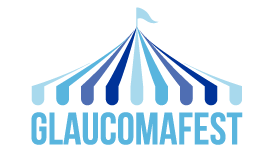 2020. gada 19. novembrī no plkst. 20:00 līdz 22:30 (Latvijas laiks)Tiešsaistes seminārā tiks aplūkota glaukomas aprūpes attīstība no pagātnes līdz mūsdienām un tās tālākā attīstība nākotnē, lai mēs spētu arvien labāk aprūpēt mūsu pacientus. Semināra saturs tiks izvietots “tematiskās teltīs” un dalībnieki varēs brīvi pārvietoties no vienas telts citā gluži kā tas notiek reālos pasākumos. Semināra atklāšana.MD Miriam Kolko, Kopenhāgenas Universitāte, Dānija un MD Karl Mercieca, Mančestras Karaliskā Acu slimnīca, Lielbritānija (semināra vadītāji)                                 10 min                   Atskats uzkrātajā pieredzē par glaukomas aprūpi.Prof. Anton Hommer, Vīnes Medicīnas universitāte, Austrija                                               15 minĀrstēt slimību vai pacientu? Holistiskā pieeja. Dr. Francesco Oddone, IRCCS Fondazione G.B.Bietti slimnīca, Roma, Itālija    	        15 min Glaukoma no cita skatu punkta.				                      Prof. David Crabb, Londonas universitāte, Lielbritānija	                                                    15 min                                                                                                Glaukomas operācija: Kad ir laiks to veikt….Prof. Ike Ahmed, Toronto universitāte, Kanāda                                                                       20 minPĀRTRAUKUMS (21:15-21:25)                                                                                                    10 minIevads paralēlajām sesijām, kam sekos paneļdiskusijasMiriam Kolko un Karl Mercieca                   					          5 minParalēlās sesijas	:								        30 minKonsultāciju ārsta kabinetā noriets? Virtuālā glaukomas klīnika. Dr. Karl Mercieca, Mančestras Karaliskā Acu slimnīca, LielbritānijaĀrstēt SAS glaukomas pacientiem vai ārstēt glaukomu SAS pacientiem? Vai tas ir viens un tas pats? Dr. Carl Erb, Wittenbergplatz Acu klīnika, Berlīne, VācijaVai mēs pieviļam pacientus? Izprast savus pacientus. Prof. Stefano Gandolfi, Parmas Universitāte, ItālijaIztēloties sevi pacienta vietā: Personalizēta pieeja. Miriam KolkoVai ir korekti salīdzināt ĀBOLUS ar APELSĪNIEM? Kritiska pieeja glaukomas ierīču izvērtēšanai. Dr. Cosme Lavin-Dapena, La Paz Universitātes slimnīca, Madride, SpānijaPaneļdiskusija: Cik vien tālu acis var redzēt – tiekties pēc izcilas glaukomas aprūpes.   25 minSemināra kopsavilkums un noslēgums.       					          5 minSeminārs notiks angļu valodā bez tulkojumu latviešu valodā.Reģistrēties semināram var atverot saiti līdz 6. novembrim:https://santenvirtualevents.com/GlaucomaFest/Registration/Open 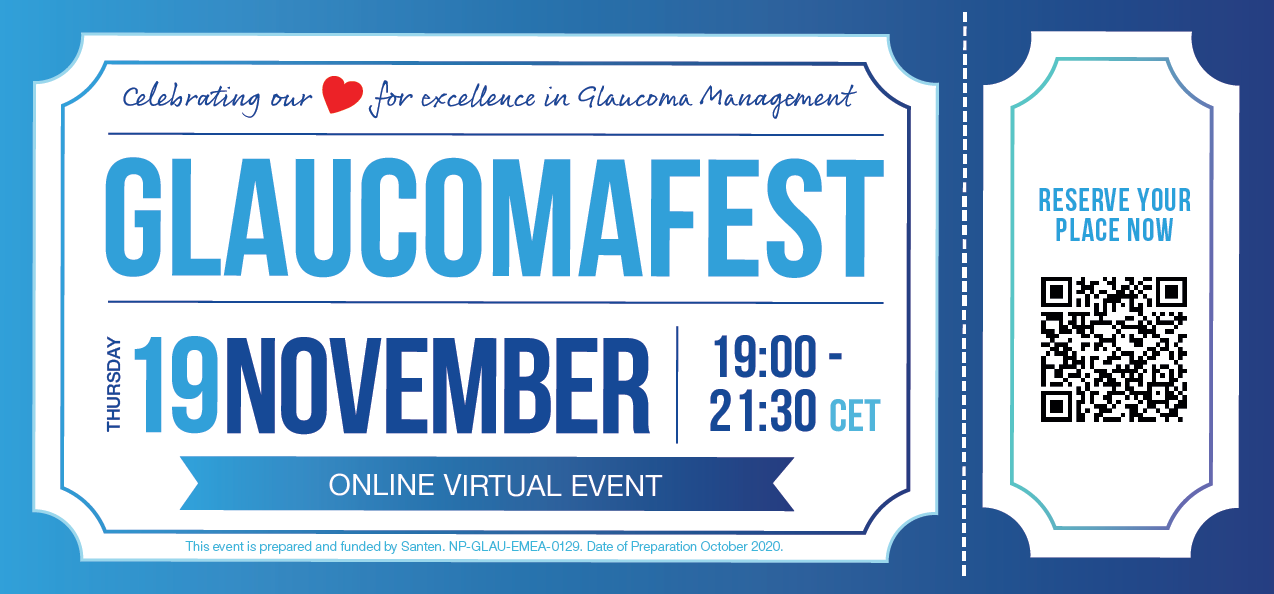 Semināru sagatavojis un finansējis Santen.